Una vez que finalices las actividades anteriores, responde la Pauta de Autoevaluación.ANEXO 1/ CLASE 1ESTRUCTURA INTERNA DEL TEXTO ARGUMENTATIVOTodo texto  argumentativo  está  ordenado por la estructura  clásica  que es: INTRODUCCIÓN.DESARROLLO Y CONCLUSIÓN .Sin embargo dentro de cada  una  de estas estructuras  ubicará  diversos elementos  que son básicos  en el texto argumentativo.1.- Dentro de la INTRODUCCIÓN ubicará la TESIS.2.- Dentro del DESARROLLO ubicará la  BASE-RESPALDOS Y GARANTÍAS que son los  argumentos y contraargumentos.3.- Conclusión: Refuerza la tesis sostenida y resume el tema.1.- TESIS. El diálogo argumentativo se estructura sobre la base de una tesis. Ésta es una información propuesta, discutible, no necesariamente verdadera, que se pone en consideración de otros pues se pretende que alcance aceptación general, aunque también puede presentarse una tesis a fin de cuestionarla (contraargumentación). La tesis es una opinión sostenida por alguien y que sirve de punto de partida.  a la argumentación, es decir, la tesis es el punto de vista. Son tesis aseveraciones del tipo: “Los mejores zapatos son los de la marca X”; “es preferible quitar el I.V.A. a los libros y a los discos para devaluar sus precios y terminar con el tráfico”, es decir, cuestiones sobre las cuales no hay acuerdo ni tampoco un solo punto de vista. La tesis se explica y defiende por medio de argumentos. Finalmente, digamos que la tesis puede ser enunciada al inicio o introducción de la argumentación o al final, en la conclusión. Por ello, las expresiones “tesis”, “opinión” y “conclusión” apuntan al mismo tipo de juicio. Se dice que la conclusión es la “imagen espejo” de la tesis. Ejemplo: TESIS Ella va a ser elegida Reina del colegio.2.  BASE. El primer tipo de argumento que se esgrime en defensa de una tesis es su base. La base es el argumento que sustenta la posibilidad de mi tesis y que responde a la pregunta ¿por qué?, planteada inmediatamente después de la tesis. Ejemplo: TESIS Ella va a ser elegida Reina del colegio. BASE PORQUE es hermosísima y muy simpática, además de ser inteligente.3. GARANTÍA. A su vez, la necesidad o causa de la relación entre la base y la tesis, encuentra su sentido en una garantía, un dato o información que sostiene aquel vínculo. La garantía dice por qué es pertinente esa base para esa tesis, se constituye como una afirmación de valor general no controvertible desde el punto de vista del argumentador. Ejemplo:TESIS Ella va a ser elegida Reina del colegio.BASE Porque es hermosísima y muy simpática, además de ser inteligente.GARANTÍA         La gente prefiere a quienes le parecen más atractivos y simpáticos. 4.-RESPALDO. Está en el fundamento de la pirámide (aunque una argumentación también puede iniciarse con el o los respaldos: planteamiento inductivo). Si la tesis se sostiene sobre la base y ésta sobre la garantía; la garantía a su vez se sustenta en un respaldo, un principio o dato documentado entendido como muy aceptable o fácilmente aceptable. TESIS Ella va a ser elegida Reina del colegio. BASE Porque es hermosísima y muy simpática, además de ser inteligente. GARANTÍA La gente prefiere a quienes le parecen más atractivos y simpáticos. RESPALDO Así lo dicen las últimas 4 elecciones: entre los finalistas ha ganado la elección la más atractiva y simpática. Sin embargo, como se anunciaba anteriormente la argumentación puede comenzar por los argumentos hasta llegar a la tesis y conclusión (orden inductivo) o comenzar desde la tesis hasta llegar a los argumentos y conclusión (orden deductivo).EJEMPLO: En una conversación informal entre amigos, se inicia el siguiente diálogo argumentativo: a) INTRODUCCIÓN: Se presenta el tema y propone la tesis: La inactividad física no ayuda al descanso - Luis: He trabajado mucho, este fin de semana voy a estar todo el día en la cama viendo TV. - Romina: Si es por descansar, no te servirá mucho. La inactividad cansa y enferma.b) DESARROLLO: Se debate sobre el tema: Luis se muestra escéptico, entonces Romina deberá argumentar:Base: La inactividad tiene consecuencias psíquicas y físicas. Garantía: Así lo demuestra mi experiencia personal.Respaldo: Artículos periodísticos llegan a la misma conclusión. –Luis: ¿Estás segura? - Romina: Sí, la inmovilidad hace que los músculos pierdan su tonicidad, entonces aparecen dolores inesperados y dificultades de movimiento. Además, psíquicamente esos estados de supuesto descanso frente a la TV pueden detonar depresiones y angustias. Eso me pasó las veces que estuve en cama toda la tarde. También leí un artículo en una revista que advertía sobre ese hábito. c) CONCLUSIÓN: Luis se convence, lo que implica que cambiará de idea y planeará actividades para el fin de semana. - Luis: ¡Tienes razón Romina!, Voy a cambiar mis planes para el fin de semana.ACTIVIDAD Basándose en los contenidos estudiados, responda los siguientes ejercicios.INSTRUCCIÓN: Una vez que haya resuelto los ejercicios traspase sus alternativas al gráfico correspondiente y envíe una foto con sus respuestas al correo indicado.1. Los textos argumentativos se utilizan en situaciones propiamente argumentativas como I. discusiones, deliberaciones, debates. II. foros, paneles, mesas redondas. III. noticias, crónicas, entrevistas.A) Sólo I B) Sólo II C) Sólo IIID) Sólo I y II E) I, II y III 2. Dentro de los medios de comunicación masivos, la argumentación se presenta en la prensa escrita a través de I. editoriales y artículos de opinión. II. crítica, columna y carta al director. III. avisos y spots publicitarios. A) Sólo I B) Sólo II        C) Sólo III D) Sólo I y IIIE) I, II y III 3. ¿En cuál de las siguientes situaciones comunicativas predomina la estructura argumentativa?A) La entrevista. B) El simposio. C) La conferencia. D) El debate. E) El seminario. 4.- El razonamiento por medio del cual se intenta probar o refutar una tesis, convenciendo a alguien de su verdad o falsedad, se llama A) premisa. B) debate. C) síntoma.D) argumentación. E) apología. 5. Los tipos de argumentos, según el modo de razonamiento utilizado, se denominan argumentos I. lógico - racionales. II. afectivo - retóricos. III. de suficiencia y relevancia.A) Sólo I B) Sólo II C) Sólo III D) Sólo I y II E) I, II y III 6. La estructura interna del texto argumentativo está compuesta por I. tesis u opinión personal. II. base o premisa. III. respaldo y garantía. A) Sólo I B) Sólo II C) Sólo III D) Sólo I y II E) I, II y III “En Estados Unidos, el béisbol es el deporte más completo, porque es el más practicado, tiene la mayor cantidad de jugadores famosos, grandes auspiciadores y lo cubren todos los medios de comunicación masivos”. 7. ¿Qué opción representa la tesis de la argumentación? A) El deporte más completo en Estados Unidos es el béisbol. B) Los deportes que no tienen cobertura periodística no son reconocidos. C) No hay en el mundo otros deportes como el béisbol. D) Sólo los deportes completos producen jugadores de fama. E) En los medios de comunicación masivos aparecen muchos beisbolistas. 8. ¿Qué crítica puede ser válida para el razonamiento anterior? A) Las premisas no tienen relación fundamental con la tesis. B) No hay vínculo posible entre las premisas, son excluyentes. C) Es falso que el béisbol sea el más completo, es la natación. D) La importancia de un deporte no se correlaciona con su aparición en la TV y el diario. E) Estamos hablando de sólo un deporte, entonces, hemos generalizado.EL TELESCOPIO GIGANTE MAGALLANES TENDRÁ HASTA 10 VECES MÁS NITIDEZ QUE EL HUBBLE 1. “Los telescopios han proporcionado información sobre el cosmos a veces estrafalaria, herética, revolucionaria y, con frecuencia las tres. 2. Otros planetas tienen lunas. Las estrellas tienen planetas. El universo se expande. 3. Quizás ningún otro instrumento ha volcado tantas veces nuestra comprensión de la existencia (…)” Revista National Geographic, 2009.9. La tesis del texto citado se presenta como una A) definición. B) explicación. C) afirmación. D) semblanza. E) duda. 10. Las oraciones subrayadas en el texto anterior, desde el punto de vista de la estructura argumentativa, corresponden a un(a) A) tesis. B) base. C) garantía.D) conclusión. E) respaldo.Traspase sus alternativas en la hoja de respuesta y envíela a la profesora:Indicaciones de envío del trabajo:1.- Formato: Debe ser enviado mediante una foto de la hoja de respuesta.2.- Consignar en la hoja de respuesta su nombre y curso.3.- Enviar a correo profesora: martamartinez@peumayencolegio.cl 4.-Fecha: El plazo máximo de entrega es viernes 10 de Julio.ANEXO 2/ CLASE 2 Lea la siguiente carta y luego realice las actividades que se le solicitan.Traducción de la "carta de Dios":Princeton, 3 de enero de 1954.Querido Sr. Gutkind,Inspirado por la repetida sugerencia de (Luitzen Egbertus Jan) Brouwer, leí mucho sobre tu libro, y muchas gracias por enviármelo. Lo que más me impresionó fue esto: con respecto a la factual actitud hacia la vida y la comunidad humana tenemos mucho en común. Tu ideal personal con su anhelo de libertad libre de los deseos orientados al ego, para hacer la vida hermosa y noble, con un énfasis en el elemento puramente humano. (Esto nos une en tener una "actitud antiestadounidense").Aun así, sin la sugerencia de Brouwer, nunca me hubiera sido posible engancharme intensamente con su libro, pues está escrito en un lenguaje inaccesible para mí. La palabra Dios es para mí nada más que la expresión y producto de la debilidad humana, la Biblia, una colección de honorables, pero aún primitivas, leyendas que de cualquier manera son bastante primitivas. No hay interpretación, sin importar cuán sutil, que pueda cambiar esto para mí. Para mí la religión judía, como todas las demás religiones, es una encarnación de la superstición primitiva. Y la gente judía, a la que orgullosamente pertenezco, y a los cuales tengo una profunda afinidad con lo que pienso, no tiene ninguna cualidad diferente para mí que todas las demás personas. En lo que refiere a mi experiencia, tampoco son mejores que cualquier otro grupo humano, no obstante que están protegidos del peor de los cánceres por una falta de poder. De otra manera, no veo nada "elegido" en ellos.Inspirado por la repetida sugerencia de (Luitzen Egbertus Jan) Brouwer, leí mucho sobre tu libro, y muchas gracias por enviármelo. Lo que más me impresionó fue esto: con respecto a la factual actitud hacia la vida y la comunidad humana tenemos mucho en común. Tu ideal personal con su anhelo de libertad libre de los deseos orientados al ego, para hacer la vida hermosa y noble, con un énfasis en el elemento puramente humano. (Esto nos une en tener una "actitud antiestadounidense").Aun así, sin la sugerencia de Brouwer, nunca me hubiera sido posible engancharme intensamente con su libro, pues está escrito en un lenguaje inaccesible para mí. La palabra Dios es para mí nada más que la expresión y producto de la debilidad humana, la Biblia, una colección de honorables, pero aún primitivas, leyendas que de cualquier manera son bastante primitivas. No hay interpretación, sin importar cuán sutil, que pueda cambiar esto para mí. Para mí la religión judía, como todas las demás religiones, es una encarnación de la superstición primitiva. Y la gente judía, a la que orgullosamente pertenezco, y a los cuales tengo una profunda afinidad con lo que pienso, no tiene ninguna cualidad diferente para mí que todas las demás personas. En lo que refiere a mi experiencia, tampoco son mejores que cualquier otro grupo humano, no obstante que están protegidos del peor de los cánceres por una falta de poder. De otra manera, no veo nada "elegido" en ellos.En general encuentro doloroso que tú digas tener una posición privilegiada e intentas defenderla con dos muros de orgullo, uno externo como hombre y uno interno como judío. Como hombre tú declaras, por así decirlo, una dispensación de la causalidad que de otra manera sería aceptada, como judío el privilegio del monoteísmo. Pero una limitada causalidad deja de ser cualquier tipo de causalidad, tal y como originalmente nuestro maravilloso (Baruch) Spinoza reconoció con toda claridad. Y las interpretaciones animistas de las religiones de la naturaleza en principio no son anuladas por la monopolización. Con todos estos muros solamente podemos atraer autoengaño, pero nuestros esfuerzos morales no se amplían con ellos. Sino al contrario.Ahora, que abiertamente he hablado sobre nuestras diferencias en cuanto a convicciones intelectuales, es claro para mí que somos bastante cercanos en otras cosas esenciales, por ejemplo; en nuestras evaluaciones del comportamiento humano. Lo único que nos separa es el relleno intelectual o la "racionalización" en el lenguaje de (Sigmund) Freud. Por eso creo que nos entenderíamos bien si habláramos sobre cosas concretas. Con cariñosos agradecimientos y buenos deseos,Tuyo, A. Einstein.Actividad:1.- Enumere los párrafos y resuma cada uno en 5 líneas.2.- Escriba la tesis que defiende Einstein y dos argumentos que la respalden o apoyen.3.- Por qué razón Einstein escribe esta carta.4.- Justifique el título de la carta.5.-Qué tipo de argumentación utiliza Einstein (convencer/persuadir).Respalde su opción  con dos citas textuales.Indicaciones de envío del trabajo:1.- Formato: Word, con letra arial, tamaño 12.2.- Consignar en la hoja su nombre y curso.2.- Correo profesora: martamartinez@peumayencolegio.cl 3.-Fecha: El plazo máximo de entrega es viernes 17 de Julio.ANEXO 3/ CLASE 3                    Madres y huachos, alegorías del  mestizaje chilenoIntroducciónEl ensayo Madres y Huachos, alegorías del mestizaje chileno, conjunta una serie de artículos, ponencias, charlas e investigaciones en torno al tema de la identidad de género y su relación con la cultura latinoamericana y chilena. Hemos escrito y hablado en diversos espacios sobre el ser mujer y ser hombre en nuestro territorio mestizo, ahora reunimos esos retazos para bordar una trama que, si bien inacabada, pretende entregar una reflexión que ayude a develar aquellos sitios no tocados por el ‘saber oficial’.1. Universalidad y particularidad: la noción de cultura y la relación sexo /género.Ser mujer y ser hombre, pertenecer al género femenino o al masculino, definir las identidades desde los parámetros, nos obliga a realizar un gesto que pasa por una mirada universal, pero que se detiene en lo particular.La cultura, esa trama de valores, símbolos, conductas e instituciones, tejida y retejida en el tiempo, parece ser el concepto estratégico para entender lo que es ser una mujer y lo que es ser un hombre en una sociedad concreta.No se trata del concepto de cultura petrificado en las diversas manifestaciones del alma humana, ni osificado en las estructuras económicas y sociales, sino más bien en ese modo de habitar el mundo, el ethos, en donde confluyen contenidos y prácticas que entregan un sentido a la vida humana.El carácter histórico de la cultura plantea nuevamente la singularidad del ethos de cada sociedad. No obstante existir ciertos universales, como la prohibición del incesto, la realización particular de ellos dotará a los pueblos de un estilo propio, de un lenguaje propio, de una cosmovisión propia.Las oposiciones entre naturaleza y cultura, vida y muerte, trascendencia e inmanencia, femenino y masculino –entre otras– serán resueltas, equilibradas y nominadas de acuerdo a los modos específicos de ese habitar el mundo de los grupos humanos.La reflexión sobre la mujer ha entregado valiosos antecedentes para entender cómo la cultura nombra, en su devenir, aquellos contenidos y prácticas que definirán las diferenciaciones sexuales. Así, la relación entre sexo y género será un asunto que se debatirá en cada cultura con orientaciones distintas. Lo que en una sociedad es verdad inmutable, no lo es en otra. Pero lo que sí parece estar claro, es que el vínculo entre la anatomía humana y las categorías genéricas de lo femenino y lo masculino no es unívoco ni fácilmente discernible.De este modo, habría una construcción social de las diferencias entre los sexos y entre los géneros, y es esa construcción social la que nos interesa problematizar en este ensayo. Más aun, el deseo es ligar esa construcción con nuestra propia cultura y plantear algunas hipótesis provisorias para comprender la constitución de identidades femeninas y masculinas en nuestro ethos.                                             Madres y huachos1. Mestizaje e identidad latinoamericanaEl punto de partida, para acercarnos a una definición del ser mujer y ser hombre en nuestro territorio, se sitúa en el gran problema de la existencia o no de una cultura latinoamericana y por tanto de una identidad latinoamericana. Algunos autores como, Pedro Morandé, Octavio Paz y Jorge Guzmán, entre otros, encaminan sus reflexiones hacia la aseveración de que somos una cultura ritual cuyo nudo fundacional es el mestizaje acaecido durante la Conquista y Colonización. La conjunción de las culturas indígenas —y en muchos casos negras— con las europeas posibilitó una síntesis social, desde la cual, en un juego de elaboraciones y reelaboraciones, habría surgido un ethos particular: la cultura mestiza latinoamericana. Así, nuestro continente sería producto de un encuentro entre culturas que se combinaron para formar una nueva. (1)La particularidad de esta cultura se revela, entre otras cosas, en que: “Los sujetos latinoamericanos se han de definir a sí mismos desde diversas posiciones de subalternidad, en una imbricación muy entrañable que no admite posiciones maniqueas: en cada sujeto coexiste el “uno” y el “otro”, el dominante y el dominado; el conquistador y el conquistado; el blanco y el indio; el hombre y la mujer… El latinoamericano construyó su identidad en la Colonia, al identificarse con el español y percibir su diferencia…” (Valdés: 6). Arguedas, por su lado, señala lo mestizo latinoamericano con total claridad: “Yo no soy un aculturado; yo soy un peruano que orgullosamente, como un demonio feliz, habla en cristiano y en indio, en español y en quechua” (citado por Valdés: 8). Sin duda, solo un mestizo puede autoreferirse como un demonio feliz.(2)[…]Así, podemos decir, entonces, que es posible postular la existencia de una identidad latinoamericana peculiar emanada de una síntesis cultural mestiza.2. Ser madre y ser hijo: el huacho como drama complementario de las identidades genéricas: Conquista y Colonia, nacimiento del huacho y de la madre sola.La conquista de América fue, en sus comienzos, una empresa de hombres solos que violenta o amorosamente gozaron del cuerpo de las mujeres indígenas y engendraron en ellas vástagos mestizos. Híbridos que, en ese momento fundacional, fueron aborrecidos: recordemos, por ejemplo, que el cronista andino Huamán Poma de Ayala habla del mestizo como el “cholo”, el origen de esta palabra remite al quiltro, al cruce de un perro fino con uno corriente, es decir de un perro sin raza definida. El mestizo era, hasta ese entonces, impensable para las categorías precolombinas. Pero, también para las europeas: cuando Francisco de Aguirre fue cometido a juicio por la inquisición, respondiendo a una de las acusaciones dijo: “…confieso haber dicho que se hace más servicio a Dios en hacer mestizos, que el pecado que en ello se hace” (Medina: 85).La unión entre el español y la mujer india terminó muy pocas veces en la institución del matrimonio. Normalmente, la madre permanecía junto a su hijo, a su huacho(3), abandonada y buscando estrategias para su sustento. El padre español se transformó así en un ausente. La progenitora, presente y singular era quien entregaba una parte del origen: el padre era plural, podía ser este o aquel español, un padre genérico (Morandé, 1984).[…]Por otra parte, como puede desprenderse de los estudios de Salazar (1990) y Pinto (1988) la economía rural y minera del Chile colonial propició la reproducción del huacharaje (conjunto de hijos ilegítimos) —como lo trata el primero— y también del lacho —como lo descubre el segundo—. El lacho de las zonas mineras del Norte Chico, agrega otro matiz a la familia de una madre y sus hijos: el lacho(4) es el huacho que, desplazado de su espacio natal, “ampara” a la mujer, no a una, a muchas conforme a su deambular. “Según un documento de 1756 (el “lachismo”) se le podría definir como un seudocontrato entre un hombre y una mujer, mediante el cual el varón presta protección a la hembra, a cambio de vivir ocioso y mantenido por su protegida. Sin embargo, tal definición… se apoya más bien en el carácter peyorativo que dieron las autoridades a esta práctica, porque en otros documentos, en que aparece el término, se usa no para referirse a ociosos y mal entretenidos, sino a trabajadores comunes y corrientes…” (Pinto: 87).[…]El modelo de una familia centrada en la madre abarcó durante la Colonia a todas las clases sociales; encomenderos y soldados, indios de servicio y mestizos se trasladaron permanentemente de espacios. La prolongada Guerra de Arauco y la economía minera y agrícola, favorecieron una constante migración de los hombres. Las mujeres permanecían por meses, e incluso años, solas a cargo de estancias y familias, socializando a los hijos junto a sirvientas y parentelas femeninas.[…]Nos interesa remarcar entonces, que la cultura mestiza latinoamericana posibilitó, por así decirlo, un modelo familiar en donde las identidades genéricas ya no correspondían ni a la estructura indígena ni a la europea, prevaleciendo el núcleo de una madre y sus hijos.Montecino, S. (1996). Madres y huachos, alegorías del mestizaje chileno.Santiago: SudamericanaNotas(1) Curiosamente, dentro de la cosmovisión indígena, encontramos, en el caso andino, la idea de que la Conquista fue un “pachacuti”, es decir una catástrofe cósmica, cuyo significado último es que el mundo se hace de nuevo. (3) La palabra huacho proviene del Quechua huachuy, cometer adulterio. Designa tanto al hijo ilegítimo como al huérfano. Además, se utiliza para denominar al anima que se ha separado de su rebaño (léase Lenz).(4) La palabra lacho alude al galán popular. El verbo lachar designa enamorar, hacer el amor. Según Lenz la etimología sería mapuche y provendría de la palabra lazo mapuchizada.Actividades: Luego de analizado el texto responda  las siguientes preguntasINSTRUCCIÓN: Las preguntas  6,8 y 9 son obligatorias. De las 6 restantes debe elegir  2 para responder1. ¿Cómo definirías la actitud de Montecino respecto del tema que expone? Justifique con dos citas textuales.2. ¿Qué es para ti la identidad? Explique  con sus palabras.3. ¿Estás de acuerdo con que nuestra identidad es híbrida? ¿Cómo la consideras tú?, ¿por qué?4. Compara los dos conceptos a los que se asocia a los hombres. ¿Te parece que esta clasificación abarca la diversidad masculina? Justifica.5. ¿Qué rol juegan los pueblos originarios en nuestra identidad, según tu perspectiva?6. Según la autora, ¿cuál es la diferencia entre género y sexo? Desarrollen una explicación basada en citas y paráfrasis del texto leído. Luego, según su opinión, busquen ejemplos en su realidad circundante para refrendar o rebatir la opinión de Sonia Montecino. Es importante que, independiente de una postura a favor o en contra, consideren la relación entre sus argumentos y la tesis planteada por Montecino.7. Montecino afirma que nuestra identidad está fundada por “madres indias presentes y padres españoles ausentes”. Vinculen esta frase con la percepción que tiene cada uno de la maternidad, paternidad y conformación de la identidad de los niños y niñas en nuestra sociedad actual.8. De qué forma se relaciona este texto con el machismo y feminismo. Justifique en ambos casos con ejemplos del texto. 9. Basándose  en el texto leído  escriba una tesis y dos  argumentos  que  la respalden. Termine  con una  conclusión respecto al tema.Indicaciones de envío del trabajo:1.- Formato: Word, con letra arial, tamaño 12.2.- Consignar en la hoja su nombre y curso.2.- Correo profesora: martamartinez@peumayencolegio.cl3.-Fecha: El plazo máximo de entrega es viernes 24 de Julio.Plan de Trabajo: 5ta. Etapa (Julio 2020)Plan de Trabajo: 5ta. Etapa (Julio 2020)Sub Sector LENGUAJE/ELECTIVOTERCER AÑO MEDIOATENCIÓN: La unidad de esta Etapa consta de tres actividades que debes desarrollar, las cuales tienen como propósito lograr los objetivos de aprendizaje de la unidad. Cada actividad tiene una ponderación diferente, las cuales sumadas conforman la evaluación final.ATENCIÓN: La unidad de esta Etapa consta de tres actividades que debes desarrollar, las cuales tienen como propósito lograr los objetivos de aprendizaje de la unidad. Cada actividad tiene una ponderación diferente, las cuales sumadas conforman la evaluación final.ATENCIÓN: La unidad de esta Etapa consta de tres actividades que debes desarrollar, las cuales tienen como propósito lograr los objetivos de aprendizaje de la unidad. Cada actividad tiene una ponderación diferente, las cuales sumadas conforman la evaluación final.ATENCIÓN: La unidad de esta Etapa consta de tres actividades que debes desarrollar, las cuales tienen como propósito lograr los objetivos de aprendizaje de la unidad. Cada actividad tiene una ponderación diferente, las cuales sumadas conforman la evaluación final.1)  Desarrollo de actividades según anexos adjuntos.1)  Desarrollo de actividades según anexos adjuntos.1)  Desarrollo de actividades según anexos adjuntos.40 %2)  Desarrollo de una presentación que represente tu aprendizaje sobre los contenidos (Metacognición) según instrucciones adjuntas.2)  Desarrollo de una presentación que represente tu aprendizaje sobre los contenidos (Metacognición) según instrucciones adjuntas.2)  Desarrollo de una presentación que represente tu aprendizaje sobre los contenidos (Metacognición) según instrucciones adjuntas.40 %3)  Completación Pauta de Autoevaluación según formato adjunto.3)  Completación Pauta de Autoevaluación según formato adjunto.3)  Completación Pauta de Autoevaluación según formato adjunto.20 %Evaluación final Etapa 5Evaluación final Etapa 5Evaluación final Etapa 5100 %UnidadElaboración de  argumentosElaboración de  argumentosElaboración de  argumentosEjeLectura- escrituraLectura- escrituraLectura- escrituraObjetivo de aprendizajeOA2 Dialogar argumentativamente privilegiando el componente racional de la argumentación, estableciendo relaciones lógicas válidas y extrayendo conclusiones razonadas.OA2 Dialogar argumentativamente privilegiando el componente racional de la argumentación, estableciendo relaciones lógicas válidas y extrayendo conclusiones razonadas.OA2 Dialogar argumentativamente privilegiando el componente racional de la argumentación, estableciendo relaciones lógicas válidas y extrayendo conclusiones razonadas.HabilidadesLeer comprensivamente textos.Analizar textos argumentativos.Evaluar informaciónCrear argumentos sólidos referidos al tema.Leer comprensivamente textos.Analizar textos argumentativos.Evaluar informaciónCrear argumentos sólidos referidos al tema.Leer comprensivamente textos.Analizar textos argumentativos.Evaluar informaciónCrear argumentos sólidos referidos al tema.Indicador de logroLos estudiantes logran analizar y  evaluar  la información necesaria  para realizar sus trabajos en forma  competente.Los estudiantes logran analizar y  evaluar  la información necesaria  para realizar sus trabajos en forma  competente.Los estudiantes logran analizar y  evaluar  la información necesaria  para realizar sus trabajos en forma  competente.INSTRUCCIONES GENERALES 5TA. ETAPAINSTRUCCIONES GENERALES 5TA. ETAPAINSTRUCCIONES GENERALES 5TA. ETAPAINSTRUCCIONES GENERALES 5TA. ETAPAEl trabajo debe ser enviado al correo de la profesora, por lo cual debes preocuparte que la información se vea clara y ordenada para entregarla. Respetar las fechas de entrega del material es necesario para avanzar progresivamente en el contenido trabajado.Los contenidos que se deben presentan en todos los trabajos: están basados  en los  anexos  que se entregan.Para visualizar link, selecciónalo y cópialo en URL directamente. El trabajo debe ser enviado al correo de la profesora, por lo cual debes preocuparte que la información se vea clara y ordenada para entregarla. Respetar las fechas de entrega del material es necesario para avanzar progresivamente en el contenido trabajado.Los contenidos que se deben presentan en todos los trabajos: están basados  en los  anexos  que se entregan.Para visualizar link, selecciónalo y cópialo en URL directamente. El trabajo debe ser enviado al correo de la profesora, por lo cual debes preocuparte que la información se vea clara y ordenada para entregarla. Respetar las fechas de entrega del material es necesario para avanzar progresivamente en el contenido trabajado.Los contenidos que se deben presentan en todos los trabajos: están basados  en los  anexos  que se entregan.Para visualizar link, selecciónalo y cópialo en URL directamente. El trabajo debe ser enviado al correo de la profesora, por lo cual debes preocuparte que la información se vea clara y ordenada para entregarla. Respetar las fechas de entrega del material es necesario para avanzar progresivamente en el contenido trabajado.Los contenidos que se deben presentan en todos los trabajos: están basados  en los  anexos  que se entregan.Para visualizar link, selecciónalo y cópialo en URL directamente. 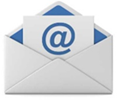 Correo envío dudas, consultas y/o de material martamartinez@peumayencolegio.cl CONSULTAS: Lunes a viernes desde 8:30 a 13:30 – 14:15 a 18:00 hrs.Se continuará  con las clases los días viernes a las 17:00  hrs.Correo envío dudas, consultas y/o de material martamartinez@peumayencolegio.cl CONSULTAS: Lunes a viernes desde 8:30 a 13:30 – 14:15 a 18:00 hrs.Se continuará  con las clases los días viernes a las 17:00  hrs.Correo envío dudas, consultas y/o de material martamartinez@peumayencolegio.cl CONSULTAS: Lunes a viernes desde 8:30 a 13:30 – 14:15 a 18:00 hrs.Se continuará  con las clases los días viernes a las 17:00  hrs.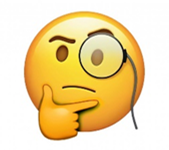 PLAZO MÁXIMO DE ENTREGA DE LA ETAPA:VIERNES  24 de JulioPLAZO MÁXIMO DE ENTREGA DE LA ETAPA:VIERNES  24 de JulioPLAZO MÁXIMO DE ENTREGA DE LA ETAPA:VIERNES  24 de Julio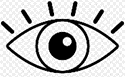 En este archivo solamente puedes editar las secciones autorizadas. Para que puedas hacerlo, al abrirlo debes ir a barra superior VISTA y pinchar botón EDITAR DOCUMENTO (En Desarrolla y Completa).En este archivo solamente puedes editar las secciones autorizadas. Para que puedas hacerlo, al abrirlo debes ir a barra superior VISTA y pinchar botón EDITAR DOCUMENTO (En Desarrolla y Completa).En este archivo solamente puedes editar las secciones autorizadas. Para que puedas hacerlo, al abrirlo debes ir a barra superior VISTA y pinchar botón EDITAR DOCUMENTO (En Desarrolla y Completa).1) PLAN DE TRABAJO PARA LOS OBJETIVOS (40 %)ELECT. LENGUAJE – 5TA. ETAPA – NIVEL: 3ERO. MEDIO1) PLAN DE TRABAJO PARA LOS OBJETIVOS (40 %)ELECT. LENGUAJE – 5TA. ETAPA – NIVEL: 3ERO. MEDIO1) PLAN DE TRABAJO PARA LOS OBJETIVOS (40 %)ELECT. LENGUAJE – 5TA. ETAPA – NIVEL: 3ERO. MEDIO1) PLAN DE TRABAJO PARA LOS OBJETIVOS (40 %)ELECT. LENGUAJE – 5TA. ETAPA – NIVEL: 3ERO. MEDIOSemana 1Objetivo de aprendizaje: Estudian y organizan contenidos del texto argumentativo.Actividad formativa y sumativa:Clase 1: Leen el anexo 1 presente en la guía.Basándote en los contenidos responden guía de 10 preguntas de selección múltiple.Actividad formativa y sumativa:Clase 1: Leen el anexo 1 presente en la guía.Basándote en los contenidos responden guía de 10 preguntas de selección múltiple.Semana 2:Objetivo de aprendizaje: Leen yanalizan texto 2“Carta de Dios”Actividad formativa y sumativa: Clase 2: Leer el anexo 2 presente en la guía y realizar las siguientes actividades:1.- Enumeran y resumen cada párrafo en cinco palabras.2.- Desarrollan actividades de comprensión basadas en el texto.Actividad formativa y sumativa: Clase 2: Leer el anexo 2 presente en la guía y realizar las siguientes actividades:1.- Enumeran y resumen cada párrafo en cinco palabras.2.- Desarrollan actividades de comprensión basadas en el texto.Semana 3:Objetivo de aprendizaje: Analizan  texto “Madres y huachos”, para elaborar tesis y argumentos sólidos respecto al tema.Actividad formativa y sumativa: Clase 3: 1.- Leen  y analizan texto “Madres y huachos”2.- Desarrollan actividades  basadas en el texto.Actividad formativa y sumativa: Clase 3: 1.- Leen  y analizan texto “Madres y huachos”2.- Desarrollan actividades  basadas en el texto.Recuerda: Tus duda o consultas envíalas a martamartinez@peumayencolegio.cl Puedes enviar tus dudas entre las 8:30 hasta las 18:00 horas.Responderé a la brevedad tus dudas y consultas expuestas en tu correo.Recuerda: Tus duda o consultas envíalas a martamartinez@peumayencolegio.cl Puedes enviar tus dudas entre las 8:30 hasta las 18:00 horas.Responderé a la brevedad tus dudas y consultas expuestas en tu correo.Recuerda: Tus duda o consultas envíalas a martamartinez@peumayencolegio.cl Puedes enviar tus dudas entre las 8:30 hasta las 18:00 horas.Responderé a la brevedad tus dudas y consultas expuestas en tu correo.Recuerda: Tus duda o consultas envíalas a martamartinez@peumayencolegio.cl Puedes enviar tus dudas entre las 8:30 hasta las 18:00 horas.Responderé a la brevedad tus dudas y consultas expuestas en tu correo.2) METACOGNICIÓN (40%)ELECT. LENGUAJE – 5TA. ETAPA – NIVEL: 3ERO. MEDIO2) METACOGNICIÓN (40%)ELECT. LENGUAJE – 5TA. ETAPA – NIVEL: 3ERO. MEDIO2) METACOGNICIÓN (40%)ELECT. LENGUAJE – 5TA. ETAPA – NIVEL: 3ERO. MEDIO2) METACOGNICIÓN (40%)ELECT. LENGUAJE – 5TA. ETAPA – NIVEL: 3ERO. MEDIO2) METACOGNICIÓN (40%)ELECT. LENGUAJE – 5TA. ETAPA – NIVEL: 3ERO. MEDIO2) METACOGNICIÓN (40%)ELECT. LENGUAJE – 5TA. ETAPA – NIVEL: 3ERO. MEDIO2) METACOGNICIÓN (40%)ELECT. LENGUAJE – 5TA. ETAPA – NIVEL: 3ERO. MEDIOEstimado/a estudiante:La metacognición tiene como meta central que tomes conciencia de tu propio aprendizaje. Por lo mismo, y para conocer tu experiencia de aprendizaje en las actividades propuestas en la etapa, es que debes responder la pauta, la cual se sustenta en los aspectos que conforman las preguntas centrales que movilizan y convocan la metacognición:¿Qué aprendí al realizar estas actividades? (puede ser contenidos, actitudes u otros)¿Cómo aprendí? (leyendo, ejercitando, jugando, etc.)¿Para qué me sirve lo que aprendí? (puedes dar ejemplos concretos)¿En qué otras situaciones puedo usar lo que aprendí? (puedes dar ejemplos)Muy importante si es un audio o video debes decir tu nombre y curso claramente. Si escribes, debe ser con letra clara y legible y justificando cada una de tus respuestas.Cuando termines envía tu archivo al correo marta.a.martinez.m@gmail.comEn asunto de tu correo consigna lo siguiente: Metacognición 4ta. Etapa / Tu apellido y curso.Estimado/a estudiante:La metacognición tiene como meta central que tomes conciencia de tu propio aprendizaje. Por lo mismo, y para conocer tu experiencia de aprendizaje en las actividades propuestas en la etapa, es que debes responder la pauta, la cual se sustenta en los aspectos que conforman las preguntas centrales que movilizan y convocan la metacognición:¿Qué aprendí al realizar estas actividades? (puede ser contenidos, actitudes u otros)¿Cómo aprendí? (leyendo, ejercitando, jugando, etc.)¿Para qué me sirve lo que aprendí? (puedes dar ejemplos concretos)¿En qué otras situaciones puedo usar lo que aprendí? (puedes dar ejemplos)Muy importante si es un audio o video debes decir tu nombre y curso claramente. Si escribes, debe ser con letra clara y legible y justificando cada una de tus respuestas.Cuando termines envía tu archivo al correo marta.a.martinez.m@gmail.comEn asunto de tu correo consigna lo siguiente: Metacognición 4ta. Etapa / Tu apellido y curso.Estimado/a estudiante:La metacognición tiene como meta central que tomes conciencia de tu propio aprendizaje. Por lo mismo, y para conocer tu experiencia de aprendizaje en las actividades propuestas en la etapa, es que debes responder la pauta, la cual se sustenta en los aspectos que conforman las preguntas centrales que movilizan y convocan la metacognición:¿Qué aprendí al realizar estas actividades? (puede ser contenidos, actitudes u otros)¿Cómo aprendí? (leyendo, ejercitando, jugando, etc.)¿Para qué me sirve lo que aprendí? (puedes dar ejemplos concretos)¿En qué otras situaciones puedo usar lo que aprendí? (puedes dar ejemplos)Muy importante si es un audio o video debes decir tu nombre y curso claramente. Si escribes, debe ser con letra clara y legible y justificando cada una de tus respuestas.Cuando termines envía tu archivo al correo marta.a.martinez.m@gmail.comEn asunto de tu correo consigna lo siguiente: Metacognición 4ta. Etapa / Tu apellido y curso.Estimado/a estudiante:La metacognición tiene como meta central que tomes conciencia de tu propio aprendizaje. Por lo mismo, y para conocer tu experiencia de aprendizaje en las actividades propuestas en la etapa, es que debes responder la pauta, la cual se sustenta en los aspectos que conforman las preguntas centrales que movilizan y convocan la metacognición:¿Qué aprendí al realizar estas actividades? (puede ser contenidos, actitudes u otros)¿Cómo aprendí? (leyendo, ejercitando, jugando, etc.)¿Para qué me sirve lo que aprendí? (puedes dar ejemplos concretos)¿En qué otras situaciones puedo usar lo que aprendí? (puedes dar ejemplos)Muy importante si es un audio o video debes decir tu nombre y curso claramente. Si escribes, debe ser con letra clara y legible y justificando cada una de tus respuestas.Cuando termines envía tu archivo al correo marta.a.martinez.m@gmail.comEn asunto de tu correo consigna lo siguiente: Metacognición 4ta. Etapa / Tu apellido y curso.Estimado/a estudiante:La metacognición tiene como meta central que tomes conciencia de tu propio aprendizaje. Por lo mismo, y para conocer tu experiencia de aprendizaje en las actividades propuestas en la etapa, es que debes responder la pauta, la cual se sustenta en los aspectos que conforman las preguntas centrales que movilizan y convocan la metacognición:¿Qué aprendí al realizar estas actividades? (puede ser contenidos, actitudes u otros)¿Cómo aprendí? (leyendo, ejercitando, jugando, etc.)¿Para qué me sirve lo que aprendí? (puedes dar ejemplos concretos)¿En qué otras situaciones puedo usar lo que aprendí? (puedes dar ejemplos)Muy importante si es un audio o video debes decir tu nombre y curso claramente. Si escribes, debe ser con letra clara y legible y justificando cada una de tus respuestas.Cuando termines envía tu archivo al correo marta.a.martinez.m@gmail.comEn asunto de tu correo consigna lo siguiente: Metacognición 4ta. Etapa / Tu apellido y curso.Estimado/a estudiante:La metacognición tiene como meta central que tomes conciencia de tu propio aprendizaje. Por lo mismo, y para conocer tu experiencia de aprendizaje en las actividades propuestas en la etapa, es que debes responder la pauta, la cual se sustenta en los aspectos que conforman las preguntas centrales que movilizan y convocan la metacognición:¿Qué aprendí al realizar estas actividades? (puede ser contenidos, actitudes u otros)¿Cómo aprendí? (leyendo, ejercitando, jugando, etc.)¿Para qué me sirve lo que aprendí? (puedes dar ejemplos concretos)¿En qué otras situaciones puedo usar lo que aprendí? (puedes dar ejemplos)Muy importante si es un audio o video debes decir tu nombre y curso claramente. Si escribes, debe ser con letra clara y legible y justificando cada una de tus respuestas.Cuando termines envía tu archivo al correo marta.a.martinez.m@gmail.comEn asunto de tu correo consigna lo siguiente: Metacognición 4ta. Etapa / Tu apellido y curso.Estimado/a estudiante:La metacognición tiene como meta central que tomes conciencia de tu propio aprendizaje. Por lo mismo, y para conocer tu experiencia de aprendizaje en las actividades propuestas en la etapa, es que debes responder la pauta, la cual se sustenta en los aspectos que conforman las preguntas centrales que movilizan y convocan la metacognición:¿Qué aprendí al realizar estas actividades? (puede ser contenidos, actitudes u otros)¿Cómo aprendí? (leyendo, ejercitando, jugando, etc.)¿Para qué me sirve lo que aprendí? (puedes dar ejemplos concretos)¿En qué otras situaciones puedo usar lo que aprendí? (puedes dar ejemplos)Muy importante si es un audio o video debes decir tu nombre y curso claramente. Si escribes, debe ser con letra clara y legible y justificando cada una de tus respuestas.Cuando termines envía tu archivo al correo marta.a.martinez.m@gmail.comEn asunto de tu correo consigna lo siguiente: Metacognición 4ta. Etapa / Tu apellido y curso.MetacogniciónMetacogniciónRESPONDE EN LOS SIGUIENTES RECUADROS LAS PREGUNTAS PLANTEADASRESPONDE EN LOS SIGUIENTES RECUADROS LAS PREGUNTAS PLANTEADASRESPONDE EN LOS SIGUIENTES RECUADROS LAS PREGUNTAS PLANTEADASRESPONDE EN LOS SIGUIENTES RECUADROS LAS PREGUNTAS PLANTEADASRESPONDE EN LOS SIGUIENTES RECUADROS LAS PREGUNTAS PLANTEADAS1. ¿Explica con tus palabras qué aprendiste en esta actividad? (Responde y señala un ejemplo)1. ¿Explica con tus palabras qué aprendiste en esta actividad? (Responde y señala un ejemplo)DesarrolloDesarrolloDesarrolloDesarrolloDesarrollo2. ¿Cómo aprendiste el contenido? (Responde y señala un ejemplo).2. ¿Cómo aprendiste el contenido? (Responde y señala un ejemplo).DesarrolloDesarrolloDesarrolloDesarrolloDesarrollo3. ¿Para qué me sirve lo aprendido? (Responde y señala un ejemplo).3. ¿Para qué me sirve lo aprendido? (Responde y señala un ejemplo).DesarrolloDesarrolloDesarrolloDesarrolloDesarrollo4. ¿En qué otras ocasiones puedo usar este contenido?(Responde y señala un ejemplo).4. ¿En qué otras ocasiones puedo usar este contenido?(Responde y señala un ejemplo).DesarrolloDesarrolloDesarrolloDesarrolloDesarrolloAgrega un comentario sobre esta guía o bien expresa algún tema relacionado a los objetivos de aprendizaje abordados en ella.Agrega un comentario sobre esta guía o bien expresa algún tema relacionado a los objetivos de aprendizaje abordados en ella.DesarrolloDesarrolloDesarrolloDesarrolloDesarrolloUso docente                                   Escala de apreciación Evaluación Metacognición (OA)Unidad: Elaboración de  argumentosELECT. LENGUAJE - 5TA. ETAPA – NIVEL: 3ERO. MEDIOUso docente                                   Escala de apreciación Evaluación Metacognición (OA)Unidad: Elaboración de  argumentosELECT. LENGUAJE - 5TA. ETAPA – NIVEL: 3ERO. MEDIOUso docente                                   Escala de apreciación Evaluación Metacognición (OA)Unidad: Elaboración de  argumentosELECT. LENGUAJE - 5TA. ETAPA – NIVEL: 3ERO. MEDIOUso docente                                   Escala de apreciación Evaluación Metacognición (OA)Unidad: Elaboración de  argumentosELECT. LENGUAJE - 5TA. ETAPA – NIVEL: 3ERO. MEDIOUso docente                                   Escala de apreciación Evaluación Metacognición (OA)Unidad: Elaboración de  argumentosELECT. LENGUAJE - 5TA. ETAPA – NIVEL: 3ERO. MEDIOUso docente                                   Escala de apreciación Evaluación Metacognición (OA)Unidad: Elaboración de  argumentosELECT. LENGUAJE - 5TA. ETAPA – NIVEL: 3ERO. MEDIOUso docente                                   Escala de apreciación Evaluación Metacognición (OA)Unidad: Elaboración de  argumentosELECT. LENGUAJE - 5TA. ETAPA – NIVEL: 3ERO. MEDIOObjetivo de aprendizajeOA2 Dialogar argumentativamente privilegiando el componente racional de la argumentación, estableciendo relaciones lógicas válidas y extrayendo conclusiones razonadas.OA2 Dialogar argumentativamente privilegiando el componente racional de la argumentación, estableciendo relaciones lógicas válidas y extrayendo conclusiones razonadas.OA2 Dialogar argumentativamente privilegiando el componente racional de la argumentación, estableciendo relaciones lógicas válidas y extrayendo conclusiones razonadas.OA2 Dialogar argumentativamente privilegiando el componente racional de la argumentación, estableciendo relaciones lógicas válidas y extrayendo conclusiones razonadas.OA2 Dialogar argumentativamente privilegiando el componente racional de la argumentación, estableciendo relaciones lógicas válidas y extrayendo conclusiones razonadas.OA2 Dialogar argumentativamente privilegiando el componente racional de la argumentación, estableciendo relaciones lógicas válidas y extrayendo conclusiones razonadas.HabilidadesAutoevaluarse.Autoevaluarse.Autoevaluarse.Autoevaluarse.Autoevaluarse.Autoevaluarse.Indicador de logroExplican los contenidos vistos en las actividades.Reflexionan sobre los contenidos vistos.Explican los contenidos vistos en las actividades.Reflexionan sobre los contenidos vistos.Explican los contenidos vistos en las actividades.Reflexionan sobre los contenidos vistos.Explican los contenidos vistos en las actividades.Reflexionan sobre los contenidos vistos.Explican los contenidos vistos en las actividades.Reflexionan sobre los contenidos vistos.Explican los contenidos vistos en las actividades.Reflexionan sobre los contenidos vistos........Preguntas metacognitivasPreguntas metacognitivasPreguntas metacognitivasCriteriosCriteriosCriteriosCriteriosPreguntas metacognitivasPreguntas metacognitivasPreguntas metacognitivas5 pts. Logrado3 pts. Medianamente logrado1 pt.No logrado1 pt.No logrado1. Explica con sus palabras lo que aprendió en esta actividad y señala un ejemplo.1. Explica con sus palabras lo que aprendió en esta actividad y señala un ejemplo.1. Explica con sus palabras lo que aprendió en esta actividad y señala un ejemplo.2. Explica comó aprendió sobre los contenidos y señala un ejemplo.2. Explica comó aprendió sobre los contenidos y señala un ejemplo.2. Explica comó aprendió sobre los contenidos y señala un ejemplo.3. Explica para qué le sirve lo aprendido y señala un ejemplo.3. Explica para qué le sirve lo aprendido y señala un ejemplo.3. Explica para qué le sirve lo aprendido y señala un ejemplo.4. Explica en qué otras ocasiones puede usar los contenidos y señala un ejemplo.4. Explica en qué otras ocasiones puede usar los contenidos y señala un ejemplo.4. Explica en qué otras ocasiones puede usar los contenidos y señala un ejemplo.Puntaje por preguntaPuntaje por preguntaPuntaje por preguntaPuntaje totalPuntaje totalPuntaje totalPuntaje totalPuntaje totalPuntaje totalCalificaciónCalificaciónCalificaciónCalificaciónCalificaciónCalificación.............3) AUTOEVALUACIÓN (20%)Unidad : Elaboración de  argumentosELECT. LENGUAJE - 5TA. ETAPA – NIVEL: 3ERO. MEDIO3) AUTOEVALUACIÓN (20%)Unidad : Elaboración de  argumentosELECT. LENGUAJE - 5TA. ETAPA – NIVEL: 3ERO. MEDIO3) AUTOEVALUACIÓN (20%)Unidad : Elaboración de  argumentosELECT. LENGUAJE - 5TA. ETAPA – NIVEL: 3ERO. MEDIO3) AUTOEVALUACIÓN (20%)Unidad : Elaboración de  argumentosELECT. LENGUAJE - 5TA. ETAPA – NIVEL: 3ERO. MEDIO3) AUTOEVALUACIÓN (20%)Unidad : Elaboración de  argumentosELECT. LENGUAJE - 5TA. ETAPA – NIVEL: 3ERO. MEDIO3) AUTOEVALUACIÓN (20%)Unidad : Elaboración de  argumentosELECT. LENGUAJE - 5TA. ETAPA – NIVEL: 3ERO. MEDIO3) AUTOEVALUACIÓN (20%)Unidad : Elaboración de  argumentosELECT. LENGUAJE - 5TA. ETAPA – NIVEL: 3ERO. MEDIO3) AUTOEVALUACIÓN (20%)Unidad : Elaboración de  argumentosELECT. LENGUAJE - 5TA. ETAPA – NIVEL: 3ERO. MEDIO3) AUTOEVALUACIÓN (20%)Unidad : Elaboración de  argumentosELECT. LENGUAJE - 5TA. ETAPA – NIVEL: 3ERO. MEDIO3) AUTOEVALUACIÓN (20%)Unidad : Elaboración de  argumentosELECT. LENGUAJE - 5TA. ETAPA – NIVEL: 3ERO. MEDIO3) AUTOEVALUACIÓN (20%)Unidad : Elaboración de  argumentosELECT. LENGUAJE - 5TA. ETAPA – NIVEL: 3ERO. MEDIO3) AUTOEVALUACIÓN (20%)Unidad : Elaboración de  argumentosELECT. LENGUAJE - 5TA. ETAPA – NIVEL: 3ERO. MEDIO3) AUTOEVALUACIÓN (20%)Unidad : Elaboración de  argumentosELECT. LENGUAJE - 5TA. ETAPA – NIVEL: 3ERO. MEDIOObjetivos del aprendizajeObjetivos del aprendizajeReconocer la efectividad del aprendizaje de contenidos.Analizar el proceso de aprendizaje.Evaluar tu desempeño cualitativamente.Dejar en evidencia todo lo que aprendiste con esta actividad, ya sea conceptual o actitudinal.Reconocer la efectividad del aprendizaje de contenidos.Analizar el proceso de aprendizaje.Evaluar tu desempeño cualitativamente.Dejar en evidencia todo lo que aprendiste con esta actividad, ya sea conceptual o actitudinal.Reconocer la efectividad del aprendizaje de contenidos.Analizar el proceso de aprendizaje.Evaluar tu desempeño cualitativamente.Dejar en evidencia todo lo que aprendiste con esta actividad, ya sea conceptual o actitudinal.Reconocer la efectividad del aprendizaje de contenidos.Analizar el proceso de aprendizaje.Evaluar tu desempeño cualitativamente.Dejar en evidencia todo lo que aprendiste con esta actividad, ya sea conceptual o actitudinal.Reconocer la efectividad del aprendizaje de contenidos.Analizar el proceso de aprendizaje.Evaluar tu desempeño cualitativamente.Dejar en evidencia todo lo que aprendiste con esta actividad, ya sea conceptual o actitudinal.Reconocer la efectividad del aprendizaje de contenidos.Analizar el proceso de aprendizaje.Evaluar tu desempeño cualitativamente.Dejar en evidencia todo lo que aprendiste con esta actividad, ya sea conceptual o actitudinal.Reconocer la efectividad del aprendizaje de contenidos.Analizar el proceso de aprendizaje.Evaluar tu desempeño cualitativamente.Dejar en evidencia todo lo que aprendiste con esta actividad, ya sea conceptual o actitudinal.Reconocer la efectividad del aprendizaje de contenidos.Analizar el proceso de aprendizaje.Evaluar tu desempeño cualitativamente.Dejar en evidencia todo lo que aprendiste con esta actividad, ya sea conceptual o actitudinal.Reconocer la efectividad del aprendizaje de contenidos.Analizar el proceso de aprendizaje.Evaluar tu desempeño cualitativamente.Dejar en evidencia todo lo que aprendiste con esta actividad, ya sea conceptual o actitudinal.Reconocer la efectividad del aprendizaje de contenidos.Analizar el proceso de aprendizaje.Evaluar tu desempeño cualitativamente.Dejar en evidencia todo lo que aprendiste con esta actividad, ya sea conceptual o actitudinal.Reconocer la efectividad del aprendizaje de contenidos.Analizar el proceso de aprendizaje.Evaluar tu desempeño cualitativamente.Dejar en evidencia todo lo que aprendiste con esta actividad, ya sea conceptual o actitudinal.HabilidadesHabilidadesReconocer- analizar- evaluar.Reconocer- analizar- evaluar.Reconocer- analizar- evaluar.Reconocer- analizar- evaluar.Reconocer- analizar- evaluar.Reconocer- analizar- evaluar.Reconocer- analizar- evaluar.Reconocer- analizar- evaluar.Reconocer- analizar- evaluar.Reconocer- analizar- evaluar.Reconocer- analizar- evaluar.Indicadores de logroIndicadores de logroAutoevaluar los aprendizajes completando la rúbrica o pauta.Reflexionan y explican de manera clara lo aprendido en esta actividad.Autoevaluar los aprendizajes completando la rúbrica o pauta.Reflexionan y explican de manera clara lo aprendido en esta actividad.Autoevaluar los aprendizajes completando la rúbrica o pauta.Reflexionan y explican de manera clara lo aprendido en esta actividad.Autoevaluar los aprendizajes completando la rúbrica o pauta.Reflexionan y explican de manera clara lo aprendido en esta actividad.Autoevaluar los aprendizajes completando la rúbrica o pauta.Reflexionan y explican de manera clara lo aprendido en esta actividad.Autoevaluar los aprendizajes completando la rúbrica o pauta.Reflexionan y explican de manera clara lo aprendido en esta actividad.Autoevaluar los aprendizajes completando la rúbrica o pauta.Reflexionan y explican de manera clara lo aprendido en esta actividad.Autoevaluar los aprendizajes completando la rúbrica o pauta.Reflexionan y explican de manera clara lo aprendido en esta actividad.Autoevaluar los aprendizajes completando la rúbrica o pauta.Reflexionan y explican de manera clara lo aprendido en esta actividad.Autoevaluar los aprendizajes completando la rúbrica o pauta.Reflexionan y explican de manera clara lo aprendido en esta actividad.Autoevaluar los aprendizajes completando la rúbrica o pauta.Reflexionan y explican de manera clara lo aprendido en esta actividad.Nombre: Completa                                                 Curso: Completa    Fecha: CompletaNombre: Completa                                                 Curso: Completa    Fecha: CompletaNombre: Completa                                                 Curso: Completa    Fecha: CompletaNombre: Completa                                                 Curso: Completa    Fecha: CompletaNombre: Completa                                                 Curso: Completa    Fecha: CompletaNombre: Completa                                                 Curso: Completa    Fecha: CompletaNombre: Completa                                                 Curso: Completa    Fecha: CompletaNombre: Completa                                                 Curso: Completa    Fecha: CompletaNombre: Completa                                                 Curso: Completa    Fecha: CompletaNombre: Completa                                                 Curso: Completa    Fecha: CompletaNombre: Completa                                                 Curso: Completa    Fecha: CompletaNombre: Completa                                                 Curso: Completa    Fecha: CompletaNombre: Completa                                                 Curso: Completa    Fecha: CompletaInstrucciones: Esta autoevaluación tiene un carácter sumativo y tendrá un porcentaje de 20% de la nota final de la epata IV.Revisa tu trabajo y los criterios a continuación.Marca con una X la opción que más se acerca a tu realidad durante el proceso de aprendizaje. (puedes utilizar este mismo archivo)Si prefieres hacerlo de forma física y no cuentas con el medio de impresión, puedes adjuntar la fotografía con tu nombre, número de criterio y opción marcada. ¡Antes de comenzar, recuerda!Lo más valioso que tenemos los seres humanos, es la capacidad de ser mejores. Ahora, evalúa valorando sincera y honestamente tu desempeño en esta actividadInstrucciones: Esta autoevaluación tiene un carácter sumativo y tendrá un porcentaje de 20% de la nota final de la epata IV.Revisa tu trabajo y los criterios a continuación.Marca con una X la opción que más se acerca a tu realidad durante el proceso de aprendizaje. (puedes utilizar este mismo archivo)Si prefieres hacerlo de forma física y no cuentas con el medio de impresión, puedes adjuntar la fotografía con tu nombre, número de criterio y opción marcada. ¡Antes de comenzar, recuerda!Lo más valioso que tenemos los seres humanos, es la capacidad de ser mejores. Ahora, evalúa valorando sincera y honestamente tu desempeño en esta actividadInstrucciones: Esta autoevaluación tiene un carácter sumativo y tendrá un porcentaje de 20% de la nota final de la epata IV.Revisa tu trabajo y los criterios a continuación.Marca con una X la opción que más se acerca a tu realidad durante el proceso de aprendizaje. (puedes utilizar este mismo archivo)Si prefieres hacerlo de forma física y no cuentas con el medio de impresión, puedes adjuntar la fotografía con tu nombre, número de criterio y opción marcada. ¡Antes de comenzar, recuerda!Lo más valioso que tenemos los seres humanos, es la capacidad de ser mejores. Ahora, evalúa valorando sincera y honestamente tu desempeño en esta actividadInstrucciones: Esta autoevaluación tiene un carácter sumativo y tendrá un porcentaje de 20% de la nota final de la epata IV.Revisa tu trabajo y los criterios a continuación.Marca con una X la opción que más se acerca a tu realidad durante el proceso de aprendizaje. (puedes utilizar este mismo archivo)Si prefieres hacerlo de forma física y no cuentas con el medio de impresión, puedes adjuntar la fotografía con tu nombre, número de criterio y opción marcada. ¡Antes de comenzar, recuerda!Lo más valioso que tenemos los seres humanos, es la capacidad de ser mejores. Ahora, evalúa valorando sincera y honestamente tu desempeño en esta actividadInstrucciones: Esta autoevaluación tiene un carácter sumativo y tendrá un porcentaje de 20% de la nota final de la epata IV.Revisa tu trabajo y los criterios a continuación.Marca con una X la opción que más se acerca a tu realidad durante el proceso de aprendizaje. (puedes utilizar este mismo archivo)Si prefieres hacerlo de forma física y no cuentas con el medio de impresión, puedes adjuntar la fotografía con tu nombre, número de criterio y opción marcada. ¡Antes de comenzar, recuerda!Lo más valioso que tenemos los seres humanos, es la capacidad de ser mejores. Ahora, evalúa valorando sincera y honestamente tu desempeño en esta actividadInstrucciones: Esta autoevaluación tiene un carácter sumativo y tendrá un porcentaje de 20% de la nota final de la epata IV.Revisa tu trabajo y los criterios a continuación.Marca con una X la opción que más se acerca a tu realidad durante el proceso de aprendizaje. (puedes utilizar este mismo archivo)Si prefieres hacerlo de forma física y no cuentas con el medio de impresión, puedes adjuntar la fotografía con tu nombre, número de criterio y opción marcada. ¡Antes de comenzar, recuerda!Lo más valioso que tenemos los seres humanos, es la capacidad de ser mejores. Ahora, evalúa valorando sincera y honestamente tu desempeño en esta actividadInstrucciones: Esta autoevaluación tiene un carácter sumativo y tendrá un porcentaje de 20% de la nota final de la epata IV.Revisa tu trabajo y los criterios a continuación.Marca con una X la opción que más se acerca a tu realidad durante el proceso de aprendizaje. (puedes utilizar este mismo archivo)Si prefieres hacerlo de forma física y no cuentas con el medio de impresión, puedes adjuntar la fotografía con tu nombre, número de criterio y opción marcada. ¡Antes de comenzar, recuerda!Lo más valioso que tenemos los seres humanos, es la capacidad de ser mejores. Ahora, evalúa valorando sincera y honestamente tu desempeño en esta actividadInstrucciones: Esta autoevaluación tiene un carácter sumativo y tendrá un porcentaje de 20% de la nota final de la epata IV.Revisa tu trabajo y los criterios a continuación.Marca con una X la opción que más se acerca a tu realidad durante el proceso de aprendizaje. (puedes utilizar este mismo archivo)Si prefieres hacerlo de forma física y no cuentas con el medio de impresión, puedes adjuntar la fotografía con tu nombre, número de criterio y opción marcada. ¡Antes de comenzar, recuerda!Lo más valioso que tenemos los seres humanos, es la capacidad de ser mejores. Ahora, evalúa valorando sincera y honestamente tu desempeño en esta actividadInstrucciones: Esta autoevaluación tiene un carácter sumativo y tendrá un porcentaje de 20% de la nota final de la epata IV.Revisa tu trabajo y los criterios a continuación.Marca con una X la opción que más se acerca a tu realidad durante el proceso de aprendizaje. (puedes utilizar este mismo archivo)Si prefieres hacerlo de forma física y no cuentas con el medio de impresión, puedes adjuntar la fotografía con tu nombre, número de criterio y opción marcada. ¡Antes de comenzar, recuerda!Lo más valioso que tenemos los seres humanos, es la capacidad de ser mejores. Ahora, evalúa valorando sincera y honestamente tu desempeño en esta actividadInstrucciones: Esta autoevaluación tiene un carácter sumativo y tendrá un porcentaje de 20% de la nota final de la epata IV.Revisa tu trabajo y los criterios a continuación.Marca con una X la opción que más se acerca a tu realidad durante el proceso de aprendizaje. (puedes utilizar este mismo archivo)Si prefieres hacerlo de forma física y no cuentas con el medio de impresión, puedes adjuntar la fotografía con tu nombre, número de criterio y opción marcada. ¡Antes de comenzar, recuerda!Lo más valioso que tenemos los seres humanos, es la capacidad de ser mejores. Ahora, evalúa valorando sincera y honestamente tu desempeño en esta actividadInstrucciones: Esta autoevaluación tiene un carácter sumativo y tendrá un porcentaje de 20% de la nota final de la epata IV.Revisa tu trabajo y los criterios a continuación.Marca con una X la opción que más se acerca a tu realidad durante el proceso de aprendizaje. (puedes utilizar este mismo archivo)Si prefieres hacerlo de forma física y no cuentas con el medio de impresión, puedes adjuntar la fotografía con tu nombre, número de criterio y opción marcada. ¡Antes de comenzar, recuerda!Lo más valioso que tenemos los seres humanos, es la capacidad de ser mejores. Ahora, evalúa valorando sincera y honestamente tu desempeño en esta actividadInstrucciones: Esta autoevaluación tiene un carácter sumativo y tendrá un porcentaje de 20% de la nota final de la epata IV.Revisa tu trabajo y los criterios a continuación.Marca con una X la opción que más se acerca a tu realidad durante el proceso de aprendizaje. (puedes utilizar este mismo archivo)Si prefieres hacerlo de forma física y no cuentas con el medio de impresión, puedes adjuntar la fotografía con tu nombre, número de criterio y opción marcada. ¡Antes de comenzar, recuerda!Lo más valioso que tenemos los seres humanos, es la capacidad de ser mejores. Ahora, evalúa valorando sincera y honestamente tu desempeño en esta actividadInstrucciones: Esta autoevaluación tiene un carácter sumativo y tendrá un porcentaje de 20% de la nota final de la epata IV.Revisa tu trabajo y los criterios a continuación.Marca con una X la opción que más se acerca a tu realidad durante el proceso de aprendizaje. (puedes utilizar este mismo archivo)Si prefieres hacerlo de forma física y no cuentas con el medio de impresión, puedes adjuntar la fotografía con tu nombre, número de criterio y opción marcada. ¡Antes de comenzar, recuerda!Lo más valioso que tenemos los seres humanos, es la capacidad de ser mejores. Ahora, evalúa valorando sincera y honestamente tu desempeño en esta actividad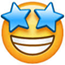 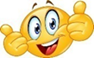 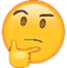 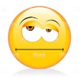 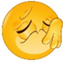 Lo logré fácilmente(5 puntos)Lo logré, aunque me costó un poco(4 puntos)Lo logré, aunque me costó un poco(4 puntos)Lo logré, aunque me costó un poco(4 puntos)Lo logré, aunque me costó un poco(4 puntos)Lo logré con muchas dudas(3 puntos)Lo logré con muchas dudas(3 puntos)Casi no lo logro(2 puntos)Casi no lo logro(2 puntos)Casi no lo logro(2 puntos)Necesito actualizarme(1 punto)Necesito actualizarme(1 punto)Necesito actualizarme(1 punto)INDICADORES DE MÍ DESEMPEÑOINDICADORES DE MÍ DESEMPEÑOINDICADORES DE MÍ DESEMPEÑOINDICADORES DE MÍ DESEMPEÑOVALORACIÓNVALORACIÓNVALORACIÓNVALORACIÓNVALORACIÓNVALORACIÓNVALORACIÓNVALORACIÓNVALORACIÓNPara el ser (Actitudinal)Para el ser (Actitudinal)Para el ser (Actitudinal)Para el ser (Actitudinal)Lo logré fácilmenteLo logré fácilmenteLo logré, aunque me costó un pocoLo logré con muchas dudasLo logré con muchas dudasCasi no lo logroCasi no lo logroNecesito actualizarmeNecesito actualizarme1. He organizado mi tiempo de estudio para realizar la actividad y entregarla puntualmente.1. He organizado mi tiempo de estudio para realizar la actividad y entregarla puntualmente.1. He organizado mi tiempo de estudio para realizar la actividad y entregarla puntualmente.1. He organizado mi tiempo de estudio para realizar la actividad y entregarla puntualmente.CompletaCompletaCompletaCompletaCompletaCompletaCompletaCompletaCompleta2. Participé activa y efectivamente en el desarrollo de la actividad propuestas por el profesor/a.2. Participé activa y efectivamente en el desarrollo de la actividad propuestas por el profesor/a.2. Participé activa y efectivamente en el desarrollo de la actividad propuestas por el profesor/a.2. Participé activa y efectivamente en el desarrollo de la actividad propuestas por el profesor/a.CompletaCompletaCompletaCompletaCompletaCompletaCompletaCompletaCompletaPara el saber (Conceptual)Para el saber (Conceptual)Para el saber (Conceptual)Para el saber (Conceptual)Lo logré fácilmenteLo logré fácilmenteLo logré, aunque me costó un pocoLo logré con muchas dudasLo logré con muchas dudasCasi no lo logroCasi no lo logroNecesito actualizarmeNecesito actualizarme3. Di solución adecuada  a todas las actividades   solicitadas en relación a la argumentación y en particular  a los argumentos solicitados.3. Di solución adecuada  a todas las actividades   solicitadas en relación a la argumentación y en particular  a los argumentos solicitados.3. Di solución adecuada  a todas las actividades   solicitadas en relación a la argumentación y en particular  a los argumentos solicitados.3. Di solución adecuada  a todas las actividades   solicitadas en relación a la argumentación y en particular  a los argumentos solicitados.CompletaCompletaCompletaCompletaCompletaCompletaCompletaCompletaCompleta4. Comprendí y pude aplicar los contenidos y procedimientos presentes en esta guía. 4. Comprendí y pude aplicar los contenidos y procedimientos presentes en esta guía. 4. Comprendí y pude aplicar los contenidos y procedimientos presentes en esta guía. 4. Comprendí y pude aplicar los contenidos y procedimientos presentes en esta guía. CompletaCompletaCompletaCompletaCompletaCompletaCompletaCompletaCompletaPara el hacer (Procedimental)Para el hacer (Procedimental)Para el hacer (Procedimental)Para el hacer (Procedimental)Lo logré fácilmenteLo logré fácilmenteLo logré, aunque me costó un pocoLo logré con muchas dudasLo logré con muchas dudasCasi no lo logroCasi no lo logroNecesito actualizarmeNecesito actualizarme5. confeccione mi material de acuerdo a mis capacidades, cumpliendo con los temas  propuestos en la guía, y mostrando originalidad en su presentación.5. confeccione mi material de acuerdo a mis capacidades, cumpliendo con los temas  propuestos en la guía, y mostrando originalidad en su presentación.5. confeccione mi material de acuerdo a mis capacidades, cumpliendo con los temas  propuestos en la guía, y mostrando originalidad en su presentación.5. confeccione mi material de acuerdo a mis capacidades, cumpliendo con los temas  propuestos en la guía, y mostrando originalidad en su presentación.CompletaCompletaCompletaCompletaCompletaCompletaCompletaCompletaCompleta6. Desarrollé la guía en mi cuaderno y/o texto cuidando mi letra y ortografía, procurando ser ordenado, además de presentar todos los contenidos de manera clara y precisa.6. Desarrollé la guía en mi cuaderno y/o texto cuidando mi letra y ortografía, procurando ser ordenado, además de presentar todos los contenidos de manera clara y precisa.6. Desarrollé la guía en mi cuaderno y/o texto cuidando mi letra y ortografía, procurando ser ordenado, además de presentar todos los contenidos de manera clara y precisa.6. Desarrollé la guía en mi cuaderno y/o texto cuidando mi letra y ortografía, procurando ser ordenado, además de presentar todos los contenidos de manera clara y precisa.CompletaCompletaCompletaCompletaCompletaCompletaCompletaCompletaCompletaPUNTAJEPUNTAJEPUNTAJEPUNTAJEPUNTAJE TOTALPUNTAJE TOTALPUNTAJE TOTALPUNTAJE TOTALPUNTAJE TOTALPUNTAJE TOTALPUNTAJE TOTALPUNTAJE TOTALPUNTAJE TOTALPUNTAJE TOTALPUNTAJE TOTALCALIFICACIÓNCALIFICACIÓNCALIFICACIÓNCALIFICACIÓNCALIFICACIÓNCALIFICACIÓNCALIFICACIÓNCALIFICACIÓNCALIFICACIÓNCALIFICACIÓNCALIFICACIÓNUso docenteUso docenteUso docenteUso docenteUso docenteUso docenteUso docenteUso docenteUso docenteUso docenteUso docenteUso docenteEVALUACIÓN PRODUCTO (40%) Nivel: 3° MEDIO – Lenguaje: Participación y argumentación en democracia.ELECT. LENGUAJE - 5TA. ETAPA – NIVEL: 3ERO. MEDIOEVALUACIÓN PRODUCTO (40%) Nivel: 3° MEDIO – Lenguaje: Participación y argumentación en democracia.ELECT. LENGUAJE - 5TA. ETAPA – NIVEL: 3ERO. MEDIOEVALUACIÓN PRODUCTO (40%) Nivel: 3° MEDIO – Lenguaje: Participación y argumentación en democracia.ELECT. LENGUAJE - 5TA. ETAPA – NIVEL: 3ERO. MEDIOEVALUACIÓN PRODUCTO (40%) Nivel: 3° MEDIO – Lenguaje: Participación y argumentación en democracia.ELECT. LENGUAJE - 5TA. ETAPA – NIVEL: 3ERO. MEDIOEVALUACIÓN PRODUCTO (40%) Nivel: 3° MEDIO – Lenguaje: Participación y argumentación en democracia.ELECT. LENGUAJE - 5TA. ETAPA – NIVEL: 3ERO. MEDIOEVALUACIÓN PRODUCTO (40%) Nivel: 3° MEDIO – Lenguaje: Participación y argumentación en democracia.ELECT. LENGUAJE - 5TA. ETAPA – NIVEL: 3ERO. MEDIOEVALUACIÓN PRODUCTO (40%) Nivel: 3° MEDIO – Lenguaje: Participación y argumentación en democracia.ELECT. LENGUAJE - 5TA. ETAPA – NIVEL: 3ERO. MEDIOEVALUACIÓN PRODUCTO (40%) Nivel: 3° MEDIO – Lenguaje: Participación y argumentación en democracia.ELECT. LENGUAJE - 5TA. ETAPA – NIVEL: 3ERO. MEDIOEVALUACIÓN PRODUCTO (40%) Nivel: 3° MEDIO – Lenguaje: Participación y argumentación en democracia.ELECT. LENGUAJE - 5TA. ETAPA – NIVEL: 3ERO. MEDIOEVALUACIÓN PRODUCTO (40%) Nivel: 3° MEDIO – Lenguaje: Participación y argumentación en democracia.ELECT. LENGUAJE - 5TA. ETAPA – NIVEL: 3ERO. MEDIOEVALUACIÓN PRODUCTO (40%) Nivel: 3° MEDIO – Lenguaje: Participación y argumentación en democracia.ELECT. LENGUAJE - 5TA. ETAPA – NIVEL: 3ERO. MEDIOEVALUACIÓN PRODUCTO (40%) Nivel: 3° MEDIO – Lenguaje: Participación y argumentación en democracia.ELECT. LENGUAJE - 5TA. ETAPA – NIVEL: 3ERO. MEDIOEjeEjeEjeLectura-escrituraLectura-escrituraLectura-escrituraLectura-escrituraLectura-escrituraLectura-escrituraLectura-escrituraLectura-escrituraLectura-escrituraObjetivo de aprendizajeObjetivo de aprendizajeObjetivo de aprendizajeOA2 Dialogar argumentativamente, privilegiando el componente racional de la argumentación, estableciendo relaciones lógicas válidas y extrayendo conclusiones razonadas.OA2 Dialogar argumentativamente, privilegiando el componente racional de la argumentación, estableciendo relaciones lógicas válidas y extrayendo conclusiones razonadas.OA2 Dialogar argumentativamente, privilegiando el componente racional de la argumentación, estableciendo relaciones lógicas válidas y extrayendo conclusiones razonadas.OA2 Dialogar argumentativamente, privilegiando el componente racional de la argumentación, estableciendo relaciones lógicas válidas y extrayendo conclusiones razonadas.OA2 Dialogar argumentativamente, privilegiando el componente racional de la argumentación, estableciendo relaciones lógicas válidas y extrayendo conclusiones razonadas.OA2 Dialogar argumentativamente, privilegiando el componente racional de la argumentación, estableciendo relaciones lógicas válidas y extrayendo conclusiones razonadas.OA2 Dialogar argumentativamente, privilegiando el componente racional de la argumentación, estableciendo relaciones lógicas válidas y extrayendo conclusiones razonadas.OA2 Dialogar argumentativamente, privilegiando el componente racional de la argumentación, estableciendo relaciones lógicas válidas y extrayendo conclusiones razonadas.OA2 Dialogar argumentativamente, privilegiando el componente racional de la argumentación, estableciendo relaciones lógicas válidas y extrayendo conclusiones razonadas.HabilidadesHabilidadesHabilidadesLeer comprensivamente textos.Analizar textos argumentativos.Evaluar informaciónCrear argumentos sólidos referidos al tema.Leer comprensivamente textos.Analizar textos argumentativos.Evaluar informaciónCrear argumentos sólidos referidos al tema.Leer comprensivamente textos.Analizar textos argumentativos.Evaluar informaciónCrear argumentos sólidos referidos al tema.Leer comprensivamente textos.Analizar textos argumentativos.Evaluar informaciónCrear argumentos sólidos referidos al tema.Leer comprensivamente textos.Analizar textos argumentativos.Evaluar informaciónCrear argumentos sólidos referidos al tema.Leer comprensivamente textos.Analizar textos argumentativos.Evaluar informaciónCrear argumentos sólidos referidos al tema.Leer comprensivamente textos.Analizar textos argumentativos.Evaluar informaciónCrear argumentos sólidos referidos al tema.Leer comprensivamente textos.Analizar textos argumentativos.Evaluar informaciónCrear argumentos sólidos referidos al tema.Leer comprensivamente textos.Analizar textos argumentativos.Evaluar informaciónCrear argumentos sólidos referidos al tema.Indicador de logroIndicador de logroIndicador de logroLos estudiantes logran analizar y evaluar la información necesaria  para realizar sus trabajos en forma  competente.Los estudiantes logran analizar y evaluar la información necesaria  para realizar sus trabajos en forma  competente.Los estudiantes logran analizar y evaluar la información necesaria  para realizar sus trabajos en forma  competente.Los estudiantes logran analizar y evaluar la información necesaria  para realizar sus trabajos en forma  competente.Los estudiantes logran analizar y evaluar la información necesaria  para realizar sus trabajos en forma  competente.Los estudiantes logran analizar y evaluar la información necesaria  para realizar sus trabajos en forma  competente.Los estudiantes logran analizar y evaluar la información necesaria  para realizar sus trabajos en forma  competente.Los estudiantes logran analizar y evaluar la información necesaria  para realizar sus trabajos en forma  competente.Los estudiantes logran analizar y evaluar la información necesaria  para realizar sus trabajos en forma  competente.Nombre:____________________________________Curso:_____Fecha: ___/____/____Nombre:____________________________________Curso:_____Fecha: ___/____/____Nombre:____________________________________Curso:_____Fecha: ___/____/____Nombre:____________________________________Curso:_____Fecha: ___/____/____Nombre:____________________________________Curso:_____Fecha: ___/____/____Nombre:____________________________________Curso:_____Fecha: ___/____/____Nombre:____________________________________Curso:_____Fecha: ___/____/____Nombre:____________________________________Curso:_____Fecha: ___/____/____Nombre:____________________________________Curso:_____Fecha: ___/____/____Nombre:____________________________________Curso:_____Fecha: ___/____/____Nombre:____________________________________Curso:_____Fecha: ___/____/____Nombre:____________________________________Curso:_____Fecha: ___/____/____IndicadoresIndicadoresIndicadoresIndicadoresIndicadoresIndicadoresLogrado5 ptos.Logrado5 ptos.MedianamenteLogrado: 3 ptos.MedianamenteLogrado: 3 ptos.Por lograr1 pto.Por lograr1 pto.Aspectos actitudinalesAspectos actitudinalesAspectos actitudinalesAspectos actitudinalesAspectos actitudinalesAspectos actitudinalesDesarrolla un trabajo ordenadoDesarrolla un trabajo ordenadoDesarrolla un trabajo ordenadoDesarrolla un trabajo ordenadoDesarrolla un trabajo ordenadoDesarrolla un trabajo ordenadoRealiza un trabajo continuoRealiza un trabajo continuoRealiza un trabajo continuoRealiza un trabajo continuoRealiza un trabajo continuoRealiza un trabajo continuoCumple con las fechas establecidasCumple con las fechas establecidasCumple con las fechas establecidasCumple con las fechas establecidasCumple con las fechas establecidasCumple con las fechas establecidasAspectos conceptualesAspectos conceptualesAspectos conceptualesAspectos conceptualesAspectos conceptualesAspectos conceptualesCompleta todos los criterios presentados en desarrollo de su trabajo.Completa todos los criterios presentados en desarrollo de su trabajo.Completa todos los criterios presentados en desarrollo de su trabajo.Completa todos los criterios presentados en desarrollo de su trabajo.Completa todos los criterios presentados en desarrollo de su trabajo.Completa todos los criterios presentados en desarrollo de su trabajo.Comprende y organiza la información de forma clara y ordenada.Comprende y organiza la información de forma clara y ordenada.Comprende y organiza la información de forma clara y ordenada.Comprende y organiza la información de forma clara y ordenada.Comprende y organiza la información de forma clara y ordenada.Comprende y organiza la información de forma clara y ordenada.Analiza distintas situaciones donde se presenta estos fenómenos biológicos y entrega ejemplos de aquello.Analiza distintas situaciones donde se presenta estos fenómenos biológicos y entrega ejemplos de aquello.Analiza distintas situaciones donde se presenta estos fenómenos biológicos y entrega ejemplos de aquello.Analiza distintas situaciones donde se presenta estos fenómenos biológicos y entrega ejemplos de aquello.Analiza distintas situaciones donde se presenta estos fenómenos biológicos y entrega ejemplos de aquello.Analiza distintas situaciones donde se presenta estos fenómenos biológicos y entrega ejemplos de aquello.Determina respuesta a varios sucesos biológicos representados en la guía.Determina respuesta a varios sucesos biológicos representados en la guía.Determina respuesta a varios sucesos biológicos representados en la guía.Determina respuesta a varios sucesos biológicos representados en la guía.Determina respuesta a varios sucesos biológicos representados en la guía.Determina respuesta a varios sucesos biológicos representados en la guía.Aspectos procedimentalesAspectos procedimentalesAspectos procedimentalesAspectos procedimentalesAspectos procedimentalesAspectos procedimentalesEl alumno o alumna siguió las instrucciones entregadas.El alumno o alumna siguió las instrucciones entregadas.El alumno o alumna siguió las instrucciones entregadas.El alumno o alumna siguió las instrucciones entregadas.El alumno o alumna siguió las instrucciones entregadas.El alumno o alumna siguió las instrucciones entregadas.El alumno o alumna utilizó lo dos anexos entregados en la guía.El alumno o alumna utilizó lo dos anexos entregados en la guía.El alumno o alumna utilizó lo dos anexos entregados en la guía.El alumno o alumna utilizó lo dos anexos entregados en la guía.El alumno o alumna utilizó lo dos anexos entregados en la guía.El alumno o alumna utilizó lo dos anexos entregados en la guía.La actividad está desarrollada en el cuaderno o Word de acuerdo a las instrucciones sugeridas por el docente durante las entregas de revisión del material.La actividad está desarrollada en el cuaderno o Word de acuerdo a las instrucciones sugeridas por el docente durante las entregas de revisión del material.La actividad está desarrollada en el cuaderno o Word de acuerdo a las instrucciones sugeridas por el docente durante las entregas de revisión del material.La actividad está desarrollada en el cuaderno o Word de acuerdo a las instrucciones sugeridas por el docente durante las entregas de revisión del material.La actividad está desarrollada en el cuaderno o Word de acuerdo a las instrucciones sugeridas por el docente durante las entregas de revisión del material.La actividad está desarrollada en el cuaderno o Word de acuerdo a las instrucciones sugeridas por el docente durante las entregas de revisión del material.El alumno o alumna cuida su ortografía y usa tecnolectos  adecuados  al contenido solicitado.El alumno o alumna cuida su ortografía y usa tecnolectos  adecuados  al contenido solicitado.El alumno o alumna cuida su ortografía y usa tecnolectos  adecuados  al contenido solicitado.El alumno o alumna cuida su ortografía y usa tecnolectos  adecuados  al contenido solicitado.El alumno o alumna cuida su ortografía y usa tecnolectos  adecuados  al contenido solicitado.El alumno o alumna cuida su ortografía y usa tecnolectos  adecuados  al contenido solicitado.PUNTAJEPUNTAJEPUNTAJEPUNTAJEPUNTAJEPUNTAJEPUNTAJE TOTALPUNTAJE TOTALPUNTAJE TOTALPUNTAJE TOTALPUNTAJE TOTALPUNTAJE TOTALPUNTAJE TOTALPUNTAJE TOTALPUNTAJE TOTALPUNTAJE TOTALCALIFICACIÓNCALIFICACIÓNCALIFICACIÓNCALIFICACIÓNCALIFICACIÓNCALIFICACIÓNCALIFICACIÓNCALIFICACIÓNCALIFICACIÓNCALIFICACIÓNNÚMEROAlternativa12345678910